“Vayan a todos los pueblos”  Lc 14,23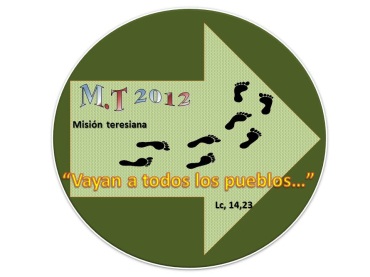  De camino con Jesús en la Misión.      Pascua de Adultos.                           Charla  partiendo de la experiencia personalLunes. Abril 2 de 2012Tiempo: una hora.Material: una Canasto, láminas de lo que se hace en un día corriente, trozos de hojas, lápices.Tema: La  acogida a lo cotidiano. Meta: Comprender el sentido de “la vida cotidiana” y de las mediaciones que le permiten a las personas convertir su vida cotidiana  en un verdadero espacio donde se hace vida El Reino.Ambientación: Un canasto en el centro de la reunión, diversas imágenes que representan lo cotidiano y frases alusivas al tema. Un trozo de hoja para los participantes, lápices.Alegre bienvenida.Comentario entre tod@s el símbolo del canasto.En un trozo de hoja escribir lo que desean que ocurra en cada uno/a, este trozo de papel lo introducen en el canasto.    al terminar la Semana Mayor. (al finalizar el encuentro la@s misioner@s leen lo escrito y lo tienen en cuenta en los días que siguen)Trabajo en pequeños grupos:  	-Identificar las características propias de “sus cotidianos”. Seleccionar las comunes a sus diferentes contextos y realidades socioculturales, educativas, políticas…-Representar de manera creativa Este cotidiano común a través de imágenes, gráficos, símbolos…Elegir la mejor manera de compartirlo con los demás subgrupos de trabajo.ILUMINACIÓN DESDE LA PALABRA:  Lc 14,16-23 “Feliz quien tome parte en el banquete del Reino”  es vivir lo cotidiano en mesa compartida.Iniciar  pidiendo que cuenten que es lo primero que hacen cuando una persona dice que va a comer en sus casas? Un rato de silencio y luego compartir-Nombrar:- lo que harían. Preparación de alimentos, detalles… lo que hablarían…                  - lo que sucedió en la parábola.Ayudar a reflexionar adentrarse en el sentir y querer del Padre manifestado en la parábola del Banquete que narra Jesús. Invitarles a que lo sientan y experimenten como un programa de vida que les sitúa como invitad@s a una fiesta, en la que ninguna persona se sienta excluida en la que se comparten alegrías y sufrimientos, crisis … pero sobre todo el deseo de ser felices y hacernos felices, de incluir a tod@s y buscar junt@s caminos de esperanza y amor.Según el grupo concretar la reflexión con preguntas que  les ayuden a terrrizar en lo cotidiano.Llevarles a contemplar la última cena, lo cotidiano que aconteció allí.Al final solicitar una pequeña cruz. La pueden hacer con chamizos, trozos de madera o  palillos…Martes. Abril 3 de 2012Tiempo: Una hora.Material:  canasto encima una cruz.Tema: Perdón. Lc 14,16-23. .. Pero todos, uno tras otro se fueron disculpando….En la parábola nos vamos a  centrar en las excusas de quienes no podían entrar en el banquete.Invitar a hacer una lista de las excusas en su vida cotidiana con relación a cada persona, a su grupo familiar….Cada persona es diferente, importante lo que tienen dentro,  virtudes, defectos, imperfecciones.Elegir una o dos estaciones del viacrucis y reflexionar aplicándolo a la vida cotidiana. Rezar el padre NuestroCantos que ayuden a interiorizar. Nota se solicita una vela para la celebración del miércoles.Miércoles. Abril 4 de 2012Tiempo: una hora.Material: Cirio,  Canasto  con frases o citas  bíblicas. Pueden estar envueltas en un dulces.Símbolo: Cirio en el centro y al lado el canasto (dentro las frases..)Tema: Alegría que contagia en la vida cotidiana.“Feliz quien toma parte en el banquete del Reino”  Sal enseguida… haz entrar… todavía hay sitio… hasta que se llene mi casa…Invitación a acoger el hoy. lo cotidiano como el tiempo oportuno, asumiendo  la dimensión pascual de la vida. Viviendo la alegría que trae la vida en familia.Aprender de  Jesús  la manera de vivir el Reino en mesa compartida.-Viviendo en diálogo, confianza mutua, actitudes de escucha-Ya es tiempo de  caminar, de sentarse en familia a  la “mesa”Se invita a contemplar el cirio que se encuentra en el centro, y traer a la memoria cómo la experiencia de Jesús Resucitado puede iluminar sus vidas….Cada persona se acerca al  cirio y  enciende su vela. Cuando tod@s porten la luz se entona un canto de alegría.-Cada persona, deposita su luz cerca del cirio y toma un mensaje del  canasto, cuando todos tengan su mensaje se lee uno a uno.- Se termina con una manifestación de alegría acogiendo a todos los del grupo. (Abrazo, una canción, etc.)